администрация  Городского  округа  Заречныйп о с т а н о в л е н и еот___28.05.2021___  №  ___563-П____г. ЗаречныйО проведении мероприятий, посвящённых Дню защиты детейВ целях развития культурных традиций, патриотического воспитания населения городского округа Заречный,  в соответствии с Федеральным законом от 22 ноября 1995 года № 171-ФЗ «О государственном регулировании производства и оборота этилового спирта, алкогольной и спиртосодержащей продукции и об ограничении потребления (распития) алкогольной продукции», статьей 30 Федерального закона от 08 ноября 2007 года № 257-ФЗ «Об автомобильных дорогах и о дорожной деятельности в Российской Федерации и о внесении изменений в отдельные законодательные акты Российской Федерации», Законом Свердловской области от 29 октября 2013 года № 103-ОЗ «О регулировании отдельных отношений в сфере розничной продажи алкогольной продукции и ограничения её потребления на территории Свердловской области», руководствуясь Порядком осуществления временных ограничений или прекращения движения транспортных средств по автомобильным дорогам регионального и местного значения на территории Свердловской области, утвержденным постановлением Правительства Свердловской области от 15.03.2012 № 269-ПП, Положением об обеспечении общественного порядка и безопасности при проведении мероприятий с массовым пребыванием людей, утвержденным постановлением Правительства Свердловской области от 30.05.2003 № 333-ПП, Указом Губернатора Свердловской области от 18.03.2020 № 100-УГ «О введении на территории Свердловской области режима повышенной готовности и принятия дополнительных мер по защите населения от новой коронавирусной инфекции (2019-nCOV)», Планом общегородских мероприятий на 2021 год в городском округе Заречный, утвержденным постановлением администрации городского округа Заречный от 26.01.2021 № 60-П, на основании ст. ст. 28, 31 Устава городского округа Заречный администрация городского округа ЗаречныйПОСТАНОВЛЯЕТ:Провести на территории городского округа Заречный 1, 2, 5 июня мероприятия, посвященные Дню защиты детей (далее - Мероприятия).Утвердить план проведения Мероприятий (прилагается).3.  Муниципальному казенному учреждению «Управление культуры, спорта и молодежной политики городского округа Заречный» (Я.А. Скоробогатова) обеспечить необходимые условия для успешного проведения Мероприятий с учётом требований и рекомендаций Федеральной службы по надзору в сфере защиты прав потребителей и благополучия человека и Указа Губернатора Свердловской области от 18.03.2020 № 100-УГ «О введении на территории Свердловской области режима повышенной готовности и принятия дополнительных мер по защите населения от новой коронавирусной инфекции (2019-nCOV)».Муниципальному казенному учреждению городского округа Заречный «Дворец культуры «Ровесник» (А.В. Кондратьева) и МКУ «Централизованная культурно-досуговая сеть «Романтик» (Н.В. Хахалкин) обеспечить проведение концертной программы Мероприятий с учётом требований и рекомендаций Федеральной службы по надзору в сфере защиты прав потребителей и благополучия человека и Указа Губернатора Свердловской области от 18.03.2020 № 100-УГ «О введении на территории Свердловской области режима повышенной готовности и принятия дополнительных мер по защите населения от новой коронавирусной инфекции (2019-nCOV)». Ввести временное ограничение движения транспортных средств на участках автомобильных дорог 5 июня 2021 года с 15.30 до 20.30 согласно прилагаемой схеме.Рекомендовать МО МВД России «Заречный» (А.А. Брагин):1) 5 июня 2021 года принять необходимые меры по обеспечению безопасности граждан и общественного порядка при проведении Мероприятий, регулированию движения транспорта во время проведения Мероприятий;2) обеспечить временное ограничение движения транспортных средств в месте проведения Мероприятий 5 июня 2021 года с 15.30 до 20.30 посредством перекрытия движения согласно прилагаемой схеме.7. МКУ «ДЕЗ» (И.Ю. Макаров):1) 5 июня 2021 года обеспечить уборку мест проведения Мероприятий и другие мероприятия по обращению с отходами в городе Заречном и прилегающих к ним территорий до и после проведения Мероприятий;2) до 15.30 часов 5 июня 2021 года обеспечить монтаж временных дорожных знаков ограничения движения в месте проведения Мероприятий согласно прилагаемой схеме;3) после 20.30 часов 5 июня 2021 года обеспечить демонтаж временных дорожных знаков ограничения движения в месте проведения Мероприятий согласно прилагаемой схеме.8. Рекомендовать ФБУЗ МСЧ № 32 ФМБА России (С.И. Шонохова) 5 июня 2021 года обеспечить оперативную работу службы «Скорая помощь» во время проведения Мероприятий для оказания неотложной медицинской помощи в случае необходимости.9. Отделу экономики и стратегического планирования администрации городского округа Заречный (А.В. Новиков) обеспечить организацию 5 июня 2021 года торгового обслуживания участников Мероприятий.10. Хозяйствующим субъектам обеспечить выполнение требований законодательства о запрете розничной продажи алкогольной продукции 5 июня 2021 года в период с 14.00 до 21.00 в местах проведения Мероприятий и на прилегающих территориях в городе Заречном:1) на участке улицы Клары Цеткин;2) пересечение улиц Яблоневая – Лазурная;3) на участке улицы Ленина от Лермонтова до Бажова;4) улицы Курчатова от дома № 2 до пересечения с улицей Клары Цеткин;5) улица Комсомольская;6) улица Невского.11. Информационно-аналитическому отделу администрации городского округа Заречный (Л.К. Сергиенко) организовать информационное освещение проведения Мероприятий, обеспечить информирование пользователей автомобильными дорогами о причинах и сроках временного ограничения движения, а также о возможных маршрутах объезда посредством размещения на официальном сайте городского округа Заречный, а также через средства массовой информации.12. Контроль за исполнением настоящего постановления возложить на заместителя главы администрации городского округа Заречный по социальным вопросам Т.Л. Соломеину.13. Разместить настоящее постановление на официальном сайте городского округа Заречный www.gorod-zarechny.ru.Главагородского округа Заречный                                                                    А.В. ЗахарцевУТВЕРЖДЕНпостановлением администрациигородского округа Заречныйот__28.05.2021___  №  ___563-П__«О проведении мероприятий, посвященных Дню защиты детей»ПЛАНпроведения мероприятий, посвященных Дню защиты детей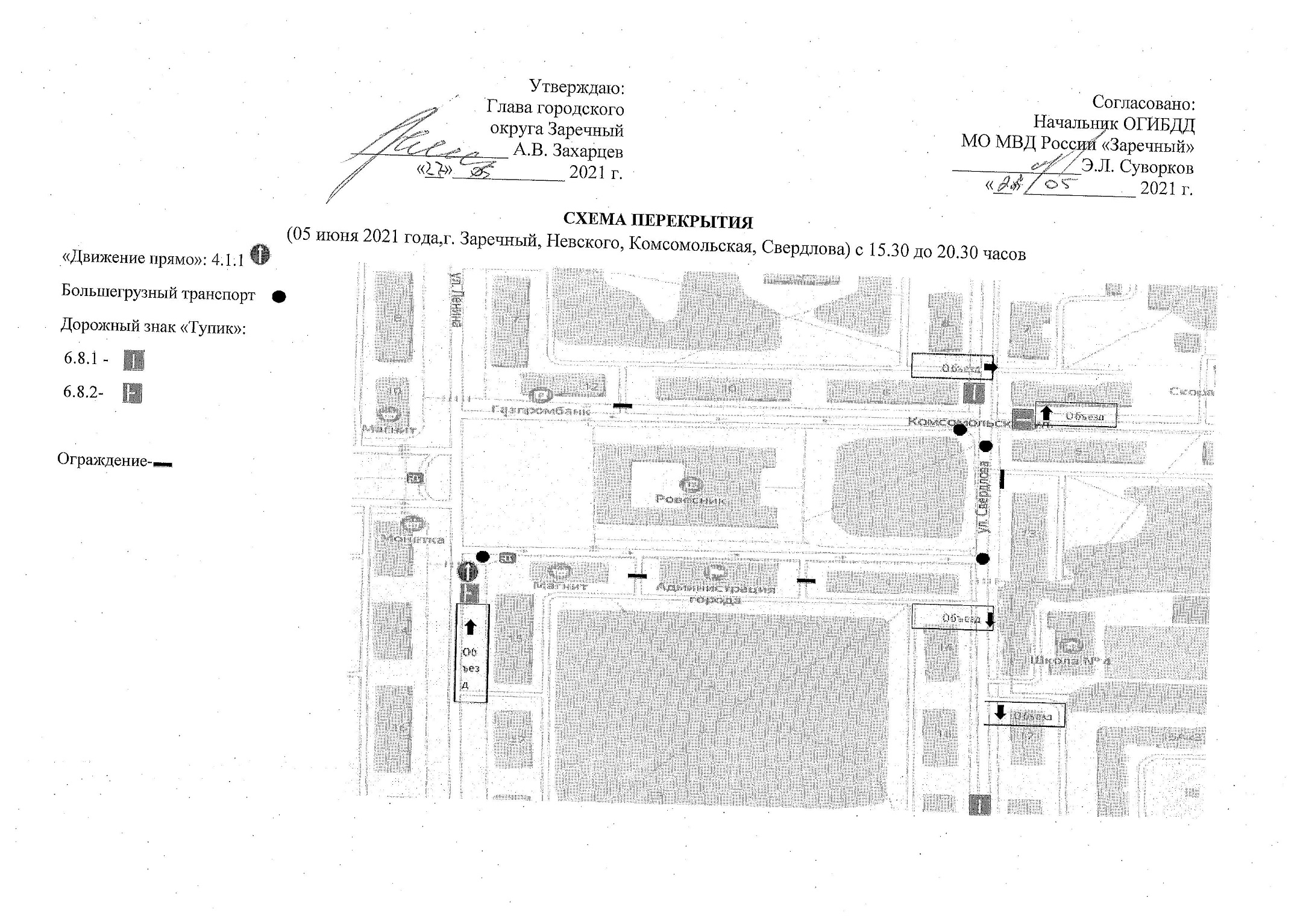 №п/пМероприятияДата и времяМесто проведенияИсполнитель123451Представление "Школьник РосАтома. Собери портфель пятёрок"01 июня16.00ДК «Ровесник», зрительный залСкоробогатова. Я.А начальникМКУ «УКС и МП ГО Заречный»; А.В. Кондратьева директор МКУ ГО Заречный «ДК «Ровесник»2Спектакль театр-студии «Воздух»01 июня, 17:00ТЮЗСкоробогатова. Я.А начальникМКУ «УКС и МП ГО Заречный»; А.В. Кондратьева директор МКУ ГО Заречный «ДК «Ровесник»4Городской конкурс «Моя музыкальная семья»01 июня15-00ТЮЗСкоробогатова. Я.А начальникМКУ «УКС и МП ГО Заречный»; Н.А. Набиева – директор МКУ ДО ГОЗ «ДМШ»5Игровые программы с концертными номерами «Счастливое детство»01 и 02 июняМКУ «ЦКДС «Романтик»,д.КурманкаН.В. Хахалкин – директор МКУ «ЦКДС «Романтик»6«Веселые старты» для детей С/К «Ермак»01 июняМКУ «ЦКДС «Романтик»,с. Мезенское, футбольное полеН.В. Хахалкин – директор МКУ «ЦКДС «Романтик»7Представление «Цирк детям села»05 июня16.00-20.00Сквер им. Ю.Б. МураковаЯ.А. Скоробогатова, начальник МКУ «УКС и МП»;А.В. Кондратьева, директор МКУ ГО Заречный «ДК «Ровесник»